Приложение УТВЕРЖДЕНприказом НИУ ВШЭот ___________ № __________Порядок учета сувенирной (подарочной) и наградной продукции в Национальном исследовательском университете «Высшая школа экономики»Порядок приобретения сувенирной (подарочной) и наградной продукцииСувенирная (подарочная) и наградная продукция приобретается по инициативе структурного подразделения, являющегося организатором мероприятия, исключительно при наличии приказа о проведении мероприятия.1.2. Материально ответственное лицо структурного подразделения, которое приобретает сувенирную (подарочную) и наградную продукцию, оформляет единый комплект документов, предоставляемый в Управление бухгалтерского учета для оплаты, в который входит:– карточка сопровождения счета;– договор на поставку;– счет на оплату с визой руководителя «Бухгалтерия к оплате» (оригинал), подпись и расшифровка подписи;– товарная накладная по форме ТОРГ-12 или универсальный передаточный документ (УПД) (оригинал и копия);– счет-фактура (оригинал);– приходный ордер на приемку материальных ценностей (нефинансовых активов) (ф. 0504207); –  приказ НИУ ВШЭ о проведении мероприятия (со сметой расходов, в которой выделены расходы на приобретение сувенирной (подарочной) и наградной продукции). При отсутствии Приказа (в случае создания необходимого запаса подарков и сувениров) План график мероприятий на текущий год/Программа проведения мероприятий.Порядок списания сувенирной (подарочной) и наградной продукцииНе позднее 5-го числа месяца, следующего за месяцем проведения мероприятия, материально ответственное лицо представляет в Управление бухгалтерского учета следующие оформленные документы для списания сувенирной (подарочной) и наградной продукции стоимостью до 4 000 (Четырех тысяч) рублей 00 копеек:акт о списании материальных запасов;акт выдачи наград, призов, кубков, ценных подарков и сувениров (Приложение 1);приказ НИУ ВШЭ о проведении мероприятия (со сметой расходов, в которой выделены расходы на приобретение сувенирной (подарочной) и наградной продукции);если подарок стоимостью более 3 000 (Трех тысяч) рублей 00 копеек –договор дарения с приложением Акта о вручении (акта приема-передачи). При вручении сувенирной (подарочной) и наградной продукции стоимостью свыше 4 000 (Четырех тысяч) рублей 00 копеек не позднее 10 (десяти) рабочих дней с момента вручения материально ответственное лицо представляет в Управление бухгалтерского учета следующие оформленные документы:акт о списании материальных запасов;приказ НИУ ВШЭ о проведении мероприятия/о выдаче подарков (со сметой расходов);договор дарения с приложением Акта о вручении (акта приема-передачи).ведомость выдачи сувенирной (подарочной) и наградной продукции (по форме приложения 2). Подарок, полученный физическим лицом от НИУ ВШЭ, является его доходом в натуральной форме. Доходы физического лица, полученные в виде подарка, облагаются налогом на доходы физических лиц (НДФЛ) при стоимости подарка свыше 4 000 (Четырех тысяч рублей) 00 копеек. При наличии возможности удержать и перечислить НДФЛ, налог удерживается Университетом (в качестве налогового агента). В случае награждения иностранного физического лица ставка НДФЛ зависит от статуса физического лица (резидент/нерезидент).Если иностранное физическое лицо является налоговым резидентом РФ (пребывает в РФ более 183 дней), ставка НДФЛ – 13%.Если иностранное физическое лицо не является налоговым резидентом РФ (пребывает в РФ менее 183 дней), ставка НДФЛ – 30%.При отсутствии возможности удержать НДФЛ, Университет письменно уведомляет ИФНС и самого налогоплательщика о невозможности удержания НДФЛ и сумме налога, подлежащего уплате с врученного подарка.Физическое лицо обязано самостоятельно направить в налоговые органы  декларацию по НДФЛ с последующей его уплатой.Приложение 1к Порядку учета сувенирной (подарочной) и наградной продукции в Национальном исследовательском университете «Высшая школа экономики»ФОРМАФедеральное государственное автономное образовательное учреждение
высшего образования 
«НАЦИОНАЛЬНЫЙ ИССЛЕДОВАТЕЛЬСКИЙ УНИВЕРСИТЕТ «ВЫСШАЯ ШКОЛА ЭКОНОМИКИ"Акт выдачи наград, призов, кубков, ценных подарков и сувениров«____» _________________ 20 ___ г.были вручены нижеуказанные награды/призы/кубки/ценные подарки/сувениры:                                                                                                           (подчеркнуть нужное)«____» _________________ 20 ___ г.Приложение 2к Порядку учета сувенирной(подарочной) и наградной продукции в Национальном исследовательском университете «Высшая школа экономики»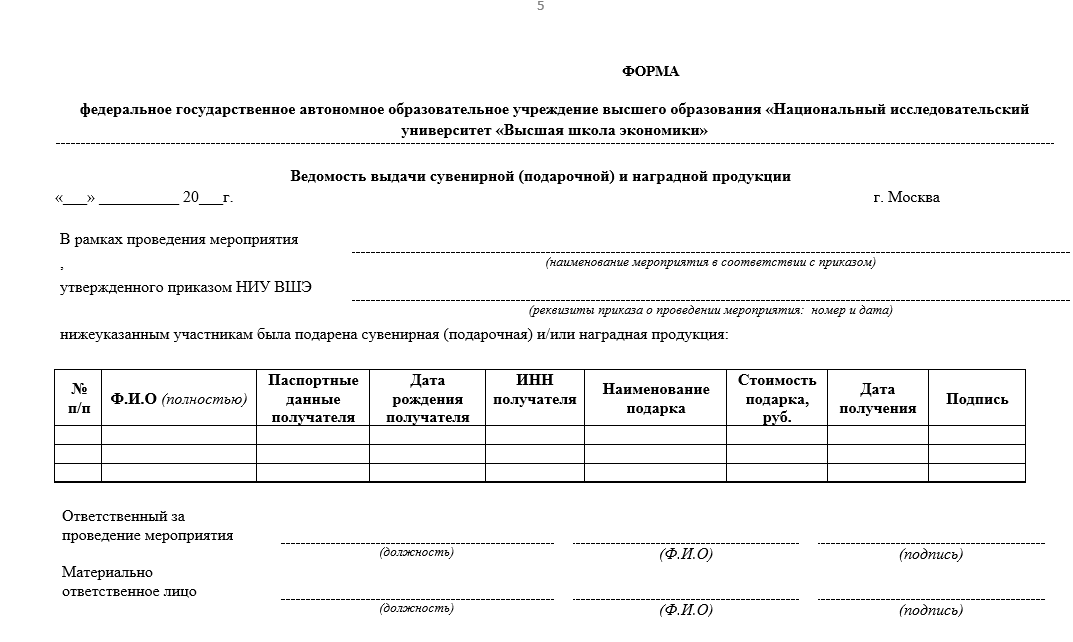 В рамках проведения мероприятия в период с «___» ___________ 20__ г. по «___» ___________В рамках проведения мероприятия в период с «___» ___________ 20__ г. по «___» ___________20__ г., организованного в,                                                                                                  (наименование структурного подразделения),                                                                                                  (наименование структурного подразделения)в соответствии с приказом НИУ ВШЭ № __________ от «___» ___________ 20__ г.в соответствии с приказом НИУ ВШЭ № __________ от «___» ___________ 20__ г.(наименование приказа)(наименование приказа)Наименование призов Количество Цена (руб.) за 1 шт.Сумма (руб.)Ф.И.О. участника мероприятия, получившего подарочную и сувенирную продукциюНаименование подарочной и сувенирной продукцииКоличество выданной подарочной и сувенирной продукции (шт.)Стоимость выданной подарочной и сувенирной продукции (руб.)Подпись участника мероприятия, получившего подарочную и сувенирную продукциюМатериально ответственное лицоМатериально ответственное лицо(подпись)(расшифровка подписи)Руководитель структурного подразделенияРуководитель структурного подразделения(подпись)(расшифровка подписи)